Муниципальное бюджетное дошкольное образовательное учреждение                                                       «Детский сад № 21»                                                                                                                                         Нижегородская обл. г. Дзержинск.Адрес: улица Рудольфа Удриса, 3-А; тел: 32 43 61http://21dzn.dounn.ru;    e-mail: ds21@uddudzr.ruКартотекаЗанимательных шуток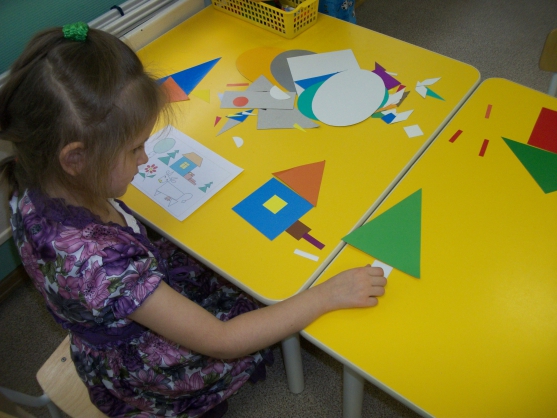 Выполнила:                                                                                                                                                              воспитатель I кв.категории                                                                                                                        Ганичева Т.В. «Занимательные вопросы и задачи –шутки»На занятиях по математике дети очень активны в восприятии задач-шуток, головоломок, логических упражнений. Они настойчиво ищут ход решения, который ведет к результату. Когда занимательная задача доступна ребенку, у него складывается положительное эмоциональное отношение к ней. Ребенку интересна конечная цель: сложить, найти нужную фигуру, преобразовать. При этом дети пользуются двумя видами поисковых проблем: практическими (действия в подборе, перекладывании) и мыслительными (обдумывании хода, предугадывании результата). В ходе поиска дети проявляют догадку, т.е. как бы внезапно приходят к правильному решению. На самом деле они находят путь, способ решения.В работе со старшими дошкольниками необходимо использовать загадки, задачи-шутки, занимательные вопросы. Занимательные задачи с математическим смыслом побуждают детей применять находчивость, смекалку, чувства юмора, приобщают детей к активной умственной деятельности. Большое значение при развитии мышления, воображения, восприятия и других психологических процессов имеют загадки. При знакомстве с числами можно предлагать детям разгадывать такие загадки, в которых упоминаются те или иные числительные.Например, при знакомстве с числом 4 я предлагаю детям отгадать:4 крыла, а не бабочка. Крыльями машет, а ни с места. Что это такое? (ветряная мельница.)Имеет 4 зуба. Каждый день появляется за столом, а ничего не ест. Что это? (вилка.)На четырех ногах стою, ходить же вовсе не могу? (Стол.)При изучении числа 5 можно загадать:5 братцев: годами они равные, ростом разные? (Пальцы.)Для пяти мальчиков – пятеро чуланчиков, а выход один? (Перчатка.)При ознакомлении с числом 8 пригодится загадка:8 ног, как 8 рук, вышивают шелком круг. Мастер в шелке знает толк. Покупайте, мухи, шелк! (паук.)Формируя пространственные представления, подойдут такие загадки:Вверху зелено, внизу красно, в землю вросло. (морковь.)Рядышком двое стоят, направо – налево глядят. Только друг другу совсем им не видно, это, должно быть, им очень обидно. (глаза.)Занимательные математические вопросы способствуют развитию у детей смекалки и находчивости, учат детей анализировать, выделять главное, сравнивать.Примерами таких занимательных вопросов могут служить следующие:- У бабушки Даши есть внучка Маша, кот Пушок, собака Дружок. Сколько у бабушки внуков? (одна внучка Маша.)- Горело 7 свечей. 2 свечи погасили. Сколько свечей осталось? (7.)- Над рекой летели птицы: голубь, щука, две синицы. Сколько птиц, ответь скорей. (3.) и др.При формировании пространственных и временных представлений помогают логические концовки .- Если Саша вышел из дома раньше Сережи, то Сережа… (вышел позже Саши.)- Если сестра старше брата, то брат… (младше сестры.)- Если правая рука справа, то левая… (слева.)- Если стол выше стула, то стул… (ниже стола.) и др.Картотека «Веселый счет» 
Задача 1. Карандаши поспорили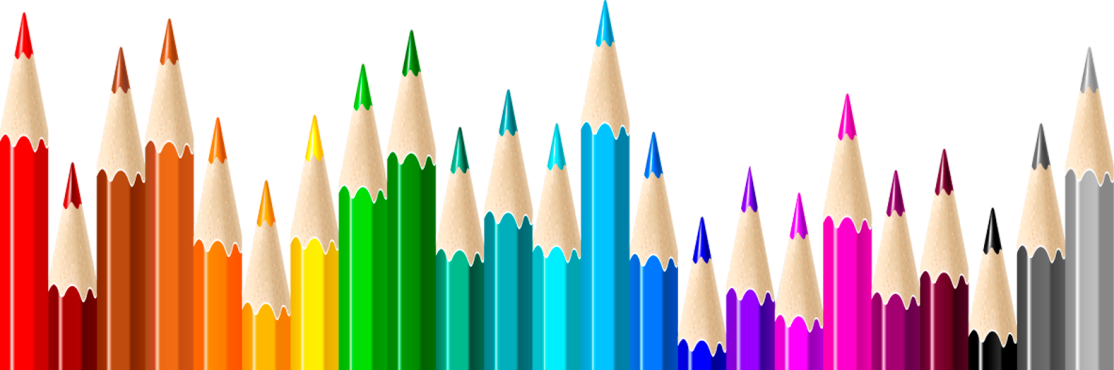 Заспорили карандаши в коробке. Синий сказал:- Я самый главный, меня дети больше любят. Моим цветом раскрашивают море и небо.- Нет, я самый главный,- возразил красный карандаш. - Моим цветом раскрашивают ягоды и праздничные флажки.- Ну нет, это я самый главный,- сказал зеленый карандаш. - Моим цветом дети раскрашивают траву и листья на деревьях."Спорьте, спорьте,- думал про себя желтый карандаш. - Уж я-то знаю, кто самый главный. И почему дети меня любят больше всех. Ведь моим цветом раскрашивают солнце".Вопрос. Сколько всего карандашей было в коробке? (4)
Задача 2. Считаем гостей и стулья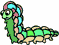 На день рождения Муха-Цокотуха позвала гостей. Накрыла праздничный стол, расставила стулья.Первыми приползли 2 гусеницы и сели на стулья. Затем прилетели 3 бабочки и тоже опустились на стулья. Вскоре прискакали кузнечики и уселись на двух стульях.И когда уже все сидели за столом и пили чай, в дверь постучали - приполз жук и занял еще одно место.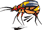 Вопросы. Сколько стульев было занято? (9)Сколько было гостей? (8)
Задача 3. Пчелы угощают зверей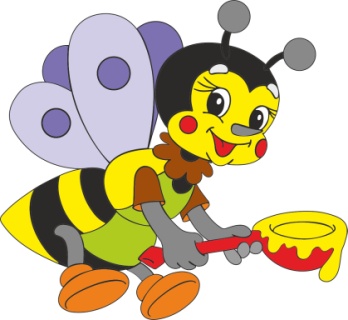 
Задача 4. Пришла к фотографу семья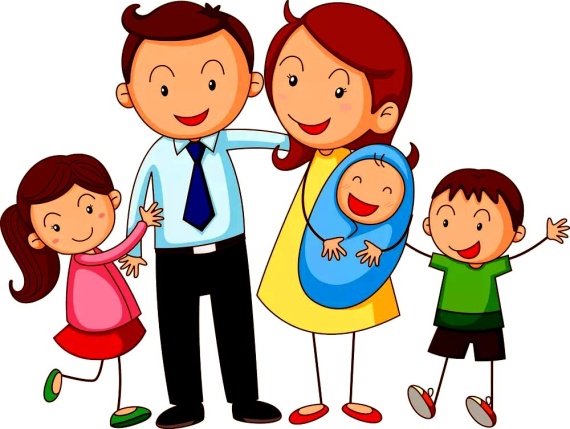 Задача 5. Зверюшки в лесной избушке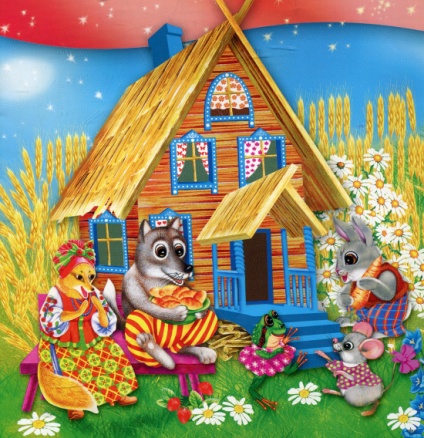 Задача 6. Посчитаем грибы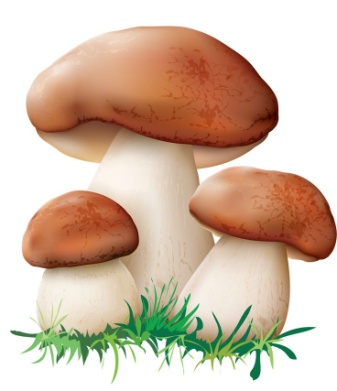 Задача 7. У Антона день рожденияПришли к Антону на день рождения гости.Макар подарил ему живого попугайчика, Степан - заводной трактор, Лиза подарила деревянный конструктор, Валя - комплект переводных картинок.Вопросы. Сколько подарков получил Антон? (4)Сколько детей было на дне рождения? (5)Задача 8. У кого улов больше ?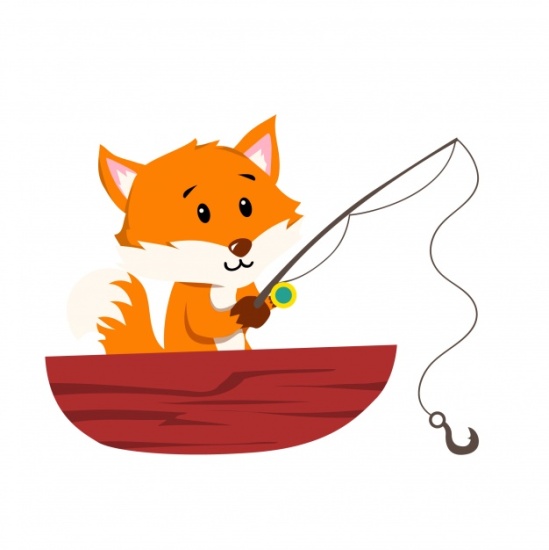 Задача 9. Дети и птицы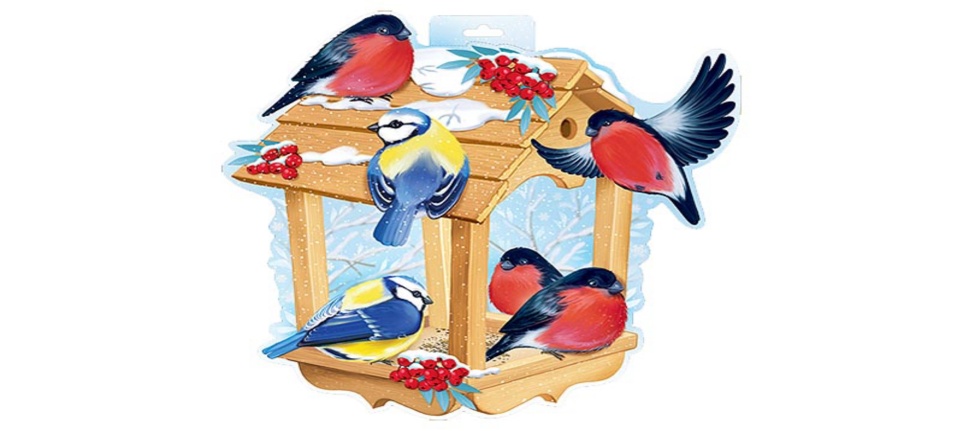 Задача 10. Я и моя семьяУ нас большая и дружная семья.Мама - врач, папа - инженер, старший брат - шофер, старшая сестра - учительница,бабушка - пенсионерка, а я хожу в детский сад.Вопросы. Сколько человек в нашей семье? (6)Сколько профессий можно насчитать в нашей семье? (4)
Задача 11. Кто стал почтальоном ?Собрались звери на поляне, чтобы почтальона выбрать.Объявили соревнование: кто прибежит первым к финишу, тот и будет почтальоном.Первым прибежал заяц. Второй была лиса. Третьей прискакала белка.Четвертым домчался лось. Пятым добежал волк. Шестым прикатился еж. Седьмым приковылял медведь.Вопросы. Кто будет в лесу почтальоном? (Заяц.)Какими по счету прибежали к финишу: лиса? лось? еж? (Второй, четвертым, шестым.)
Задача 12. Гости из сказокНа Новый год пригласили дети в гости сказочных героев.Раньше всех появилась Снежная королева. За ней пришел Кот в сапогах. Потом прибежали Буратино и Мальвина.Затем показался Карлсон, который привел с собой Золушку и Дюймовочку.Чуть погодя пришли Серый волк и Красная Шапочка.Вопросы. Сколько всего сказочных героев пришли на праздник к детям? (9)Из скольких сказок пришли гости на елку? (7)
Задача 13. Я уже взрослыйСемену исполнилось 7 лет. "Я уже взрослый, мне теперь учиться надо. Можно я свои игрушки маленьким детям раздарю?" - спросил он у мамы.Мама разрешила.Кубики и плюшевого мишку он подарил сестричке Оле.Самолет, пароход и луноход предложил соседскому Васе. Своему другу маленькому Борису отдал солдатиков и танк.А красивую машину "Чайка", и большого пушистого зайца Кузьму, немного подумав, оставил себе.Ведь они самые любимые.Вопросы. Сколько игрушек было у Семена? (9)Задача 14. Что едят зайцы ?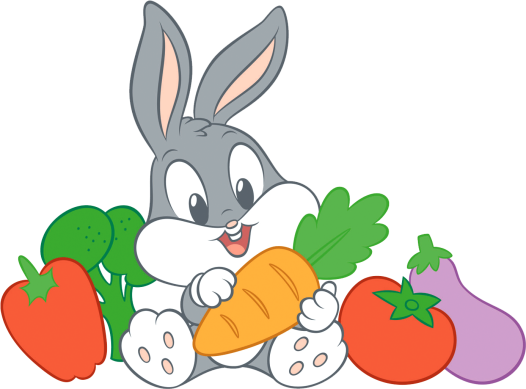 Проголодались зайцы и решили залезть в огород полакомиться.А в огороде овощей видимо - невидимо. Один заяц сорвал капусту и свеклу, другой - морковку и репу, третий - огурец и кабачок, а самый маленький зайчонок сорвал лук и чеснок.Вдруг увидели зайцы сторожа и бросились наутек.Добежали до пригорка, сели, стали овощи раскладывать.А старый заяц посмотрел на них да как рассмеется:"Зайчонок, зачем же ты лук и чеснок рвал? Ведь зайцы его не едят".Вопросы. Сколько зайцев забралось в огород? (4)Сколько всего овощей сорвали зайцы? (8)Сколько из сорванных овощей зайцы съедят? (6)
Задача 15. Своя библиотека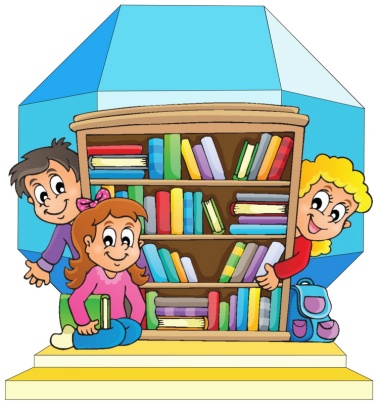 Задача 16. КонцертЗоя Петровна объявила: "Приходите завтра нарядными, мы пойдем на концерт".Концерт был замечательным. Сначала одна девочка спела украинскую народную песню.Затем девочки и мальчики станцевали танец с цветами. За ними выступили малыши, показали интересную народную игру,а чей-то папа показал чудесные фокусы.Этот номер мне понравился больше всего. Я дома пробовал повторить эти фокусы, но у меня ничего не получилось.Вопрос. Сколько номеров было в концерте? (4)
Задача 17. Дети на празднике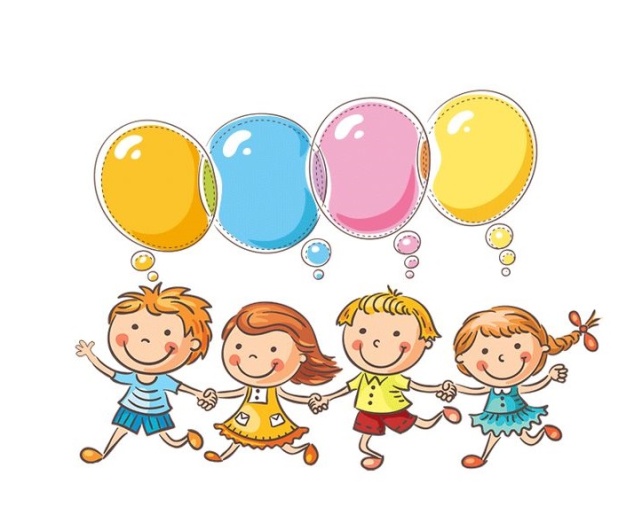 Задача 18. Степашка и мороженное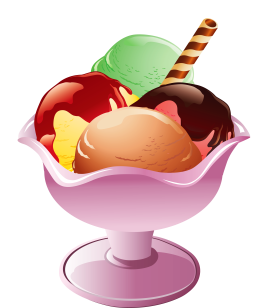 Захотелось Степашке мороженого. Купил он фруктовое - вкусно!"А что если молочное еще вкуснее?". И купил молочное."И сливочного тоже хочется". Съел сливочное."Что-то я пломбир давно не пробовал",- подумал Степашка и купил пломбир.Продавец открыл новую коробку, а там... эскимо. "Эскимо! Мое любимое! Я его дома съем",- подумал Степашка и купил себе еще три порции.Вопросы. Сколько всего порций мороженого купил Степашка? (7)Что теперь будет со Степашкой?
Задача 19. Звери в гостях у лося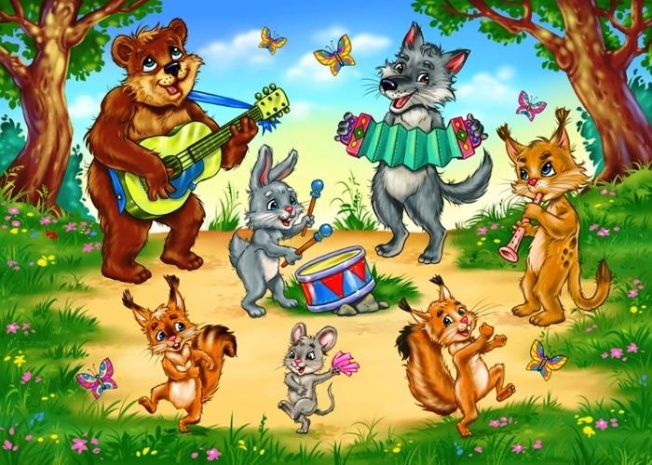 Купил лось телевизор, пригласил всех зверей мультфильмы смотреть.Пришли гости к лосю, а у него только две скамейки: одна большая, другая маленькая.На большую сели лось и медведь. А на маленькую - белка, ежик, куница, заяц, суслик и мышь.Вопросы. Сколько зверей смотрели телевизор? (8)На какой скамейке уместилось больше зверей? Почему?Сколько зверей уместилось на большой скамейке? (2) Сколько зверей уместилось на маленькой скамейке? (6)
Задача 20. Переезжаем !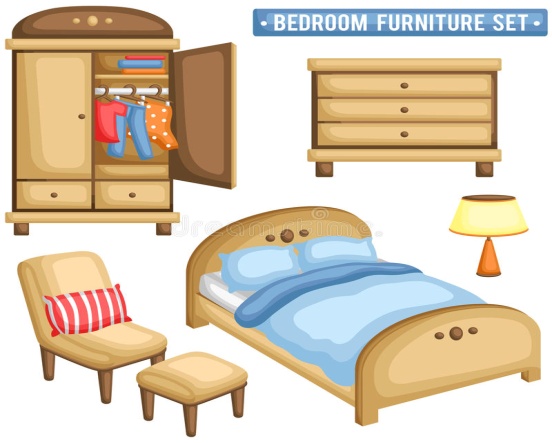 Мы получили новую квартиру. Все помогали мебель переносить.Шкаф внесли папа и дедушка, диван - дядя Коля и дядя Вова.Стол принесли мама и бабушка, кресло - сестра Оля, а мы с Ромой - по одному стулу.Вопросы. Сколько предметов мебели в нашей квартире? (6)Сколько человек переносили мебель? (9)
Задача 21. Сам испугался !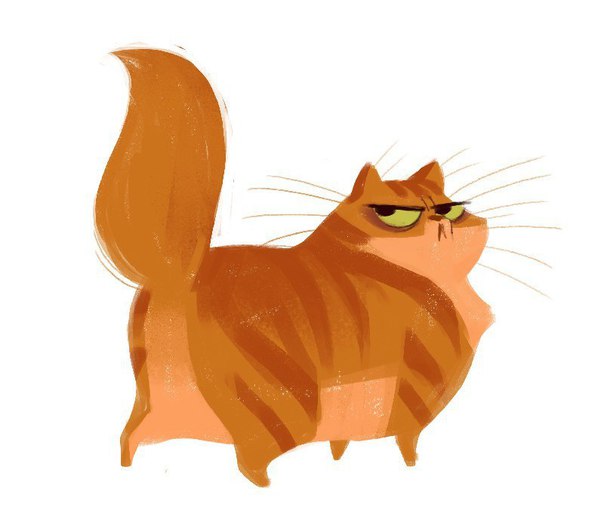 Захотелось рыжему коту Василию быть похожим на тигра. Стал просить он кота Барсика:"Нарисуй мне черной краской полоски, пусть собаки меня боятся!"Стал Барсик его раскрашивать: одну полоску провел на голове, по одной полоске - на каждом ухе, три толстые полоски провел на хвосте.Хотел и на спине нарисовать полоску, но посмотрел на Василия, бросил краски и кисть - и бежать от него скорее: подумал, что и в самом деле перед ним тигр.Вопрос. Сколько полосок успел нарисовать Барсик? (6)